Jeudi 18 juin 2020Poésie : Revois la poésie Cher papa, Ne crois pas, Que j’allais oublier ta fête. Depuis plusieurs jours, je répète, Seul, dans ma tête, ces quelques vers, Que j’ai peur de dire à l’envers, Tellement je veux bien les dire. Alors, si je te vois sourire, Demain, quand tu les écouteras, Je serai si content mon papa ! Mes petits bras autour de ton cou, Je me blottirai contre ta joue, Puis, je te couvrirai de baisers. Et tant pis, si tu n’es pas rasé !                                    Jean Glauzy Revois les tables de multiplication de 2, 3, 5 et 10 Réalise les calculs en 3 minutes et note ton score. 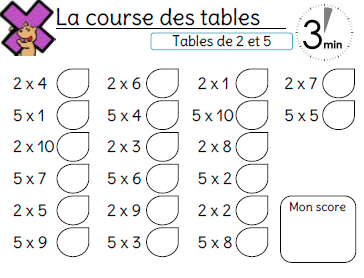 Les masses Rappel : 1kg = 1000 grammes 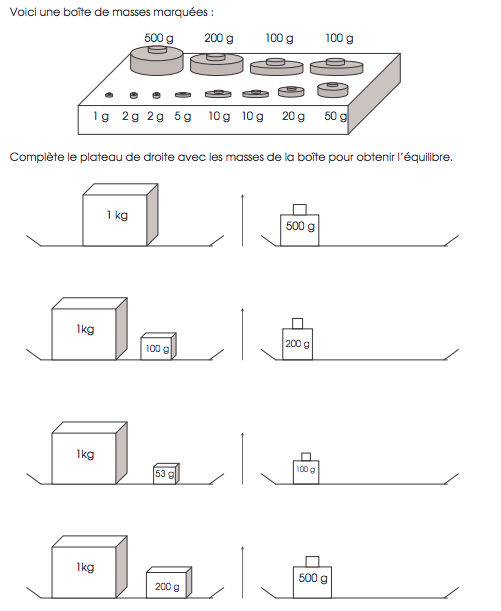 Grammaire Classe en 3 catégories les déterminants, les noms et les adjectifs. les – beaux – grand – cheval – montagne – longue- haute – l’ – un - route – tissus- enfant - fruitier – arbre – ce- une – une –sage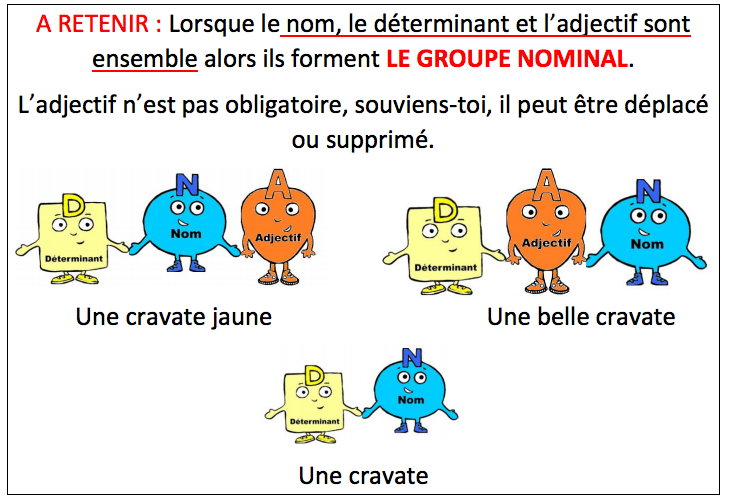 Avec la liste des mots de l’exercice précédent, écris 5 groupes nominaux. 1 : ___________________________________2 : ___________________________________3 : ___________________________________4 :  ___________________________________5 : ___________________________________Ecris ces nombres en lettres : 282 :_________________________________________________________________459 : _________________________________________________________________386 : _________________________________________________________________572 : _________________________________________________________________922 : _________________________________________________________________Range ces nombres dans l’ordre décroissant : Encadre ces nombres à l’unité près. Exemple : 247<248<249_______<282<_______		_______<459<_______		_______<386<______________<572<_______		_______<922<_______Encadre ces nombres à la dizaine près. Exemple : 240<248<250_______<282<_______		_______<459<_______		_______<386<______________<572<_______		_______<922<_______Les angles droits : Avec ton gabarit ou une équerre, marque les angles droits d’un petit carré rouge. DéterminantsNomsAdjectifs